Білім беру саласы: «Таным»                                                                                          Бөлімдері: «Сенсорика».                                                                                                      Тақырыбы: «Күннің  көзі бізде қонақта»Мақсаты: Балалардың    алған  білімдерін  тиянақтау, ойлау,   жауабы есте  сақтау қабілеттерін  арттыру.Білімділік: кеңістікті  бағдарлауға, түстерді,пішіндерді ажыратуды  топтастыруды , шамаларды салыстыруды қалыптастыру.Дамытушылық: Ой-өрісін,  есте сақтау   қабылетін  дамыту. Ұсақ саусақ маторикасын  дамыту.Логикалық  зейіндерін   арттыру.Тәрбиелік: достыққа  тәрбиелеу.Әдіс- тәсілі:  сұрақ-жауап,  ойын, сергіту,санамақтар  айту, түрлі  тапсырмалыр  орындау, үлестірмелі  материалдар мен  жұмыс  жасау.Көрнекілік:суреттер, үлестірмелі  материалдар, доптар, дидактикалық ойындар.  Күтілетін    нәтиже: Нені   біледі: кеңістікті  бағдарлауды  және  ,түстерді пішіндерді топтастырудыНені   игереді:өз  беттерінше тапсырмаларды   дұрыс  тыңдап  орындаудыНені меңгереді: саусақ ойындарын, ойнауды.          Іс-әрекет   кезеңдеріТәрбиешінің  әрекетіБалалардың әрекеті.Мативациялық  қозғаушылық«Жылулық шеңбері»Біз көңілді баламыз,Шаттық әнге саламыз.Би билейміз дөңгелеп.Біз өнерлі боламыз.  «Ғажайып сәт»Балалар қимылмен орындайды.Ұйымдастыру іздестіру-Балалар не  бізге  қонаққа келді?-Күннің  көзі.-Күннің  көзімен  амандасайық-Ал, енді қонақтармен амандасайық.-Балалар,күннің көзі  бізге жай келген жоқ ол тапсырмалар алып келді.-1-тапсырма: «Көңілді  доптар»Балалар,доптарды  түстеріне сәйкес ыдыстарға топтастырып  жинаймыз.-Мында доптар  болдыма?-қанша  болды?-Ал, енді доптар барма?-Балалар,мына ыдыстардың түсі қандай?-2-тапсырма: «Көлге көпір құрастырамыз».-Алдымыздағы бұл көл.Көлден қалай  өтеміз?-Көпір жасаймыз (ұзын-қысқа,жуан-жіңішке) жолақшалардан.-Ой,балалар  бұл не екен ағаштың  түбінде отырған?-Сәлеметсіңдерме,мен қоянмын.-Сен мұнда неге  жүрсің?-Мен  адасып  кеттім.-Қайда  тұрасың?-Әжеммен тұрамын.-Жарайды.-Қояндар қандай?-Ой,балалар  бұл не?- Сәлеметсіңдерме,мен тауықпын.-Менің көп  достарымның қанаттары жоқ сынған.Оларды иттер қуып,сындырды.-Дид/ойын: «Түрлі-түсті қанаттар».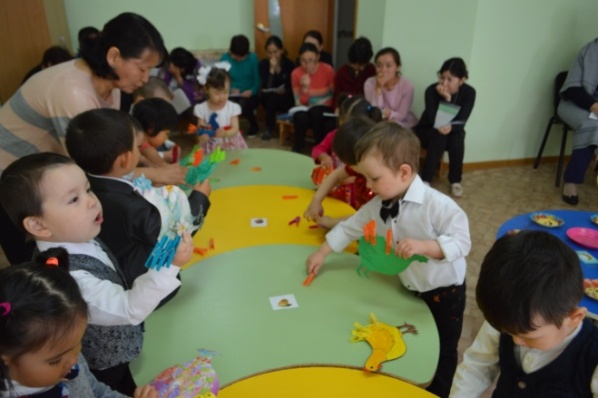 -Енді тауықтарды  тамақтандырамыз.Тауық тары жегенді жақсы  көреді.Дид/ойын: «Тарыдан үлкен дәндерді теріп ал».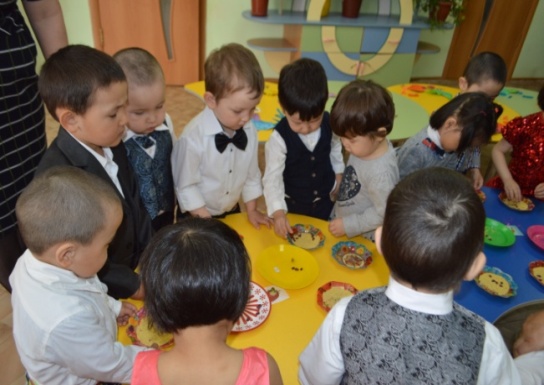 3-тапсырма: «Жоғалған пішіндерді  ұнтақтың  астынан тап».Ал, қоян бұл неге ұқсайды?Менің үйіме ұқсайды.Ендеше,әжең үйін таптық.--Әже: Сәлеметсіңдерме,балалар.-Рахмет менің  қоянымды тауып  бергендеріңе.Мен сендарге риза болып  қалдым.-Мынау сыйлығымды сендерге тарту етемін.-Күннің  көзі-Армысың  алтын күн!-Сәлеметсіздерме,апайлар.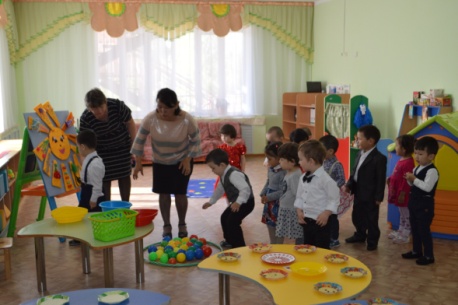 Көп доптар болды-Жоқ, 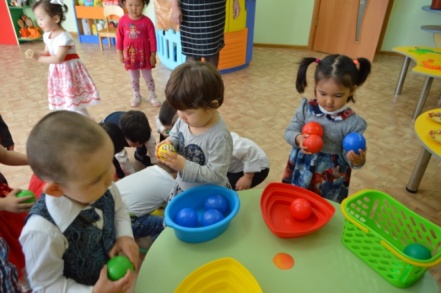 -Жарайды.-балалар доптарды түстеріне  сәйкестендіріп жинап  салады.-болды.-көп  доптар болды.-Жоқ.-Сары,қызыл,жасыл,көк түстерін атайды.-Көпір жасап өтеміз.-Балалар, жолақшаларды беттестіру арқылы көпір жасап арғы бетке өтеді.-Сәлеметсіңбе,қоян.-Жарайды сен уайымдама-  Әжең  үйін  табуға көмектесеміз.Бізбен бірге жүр.-Үлкен және кіші.-Ол тауық.- Сәлеметсіңбе,тауық.-Сен уайымдама біз достарыңа қанаттарын жасауға көмектесеміз.-Балалар,тауықтың қанаттарын кірқышқышпен тағып құрастырады.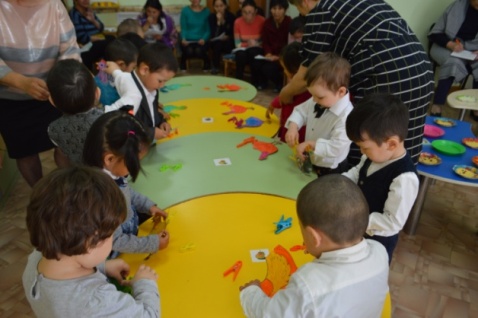 -Балалар, тәрелкедегі тарыдан кесек дәнді теріп алады.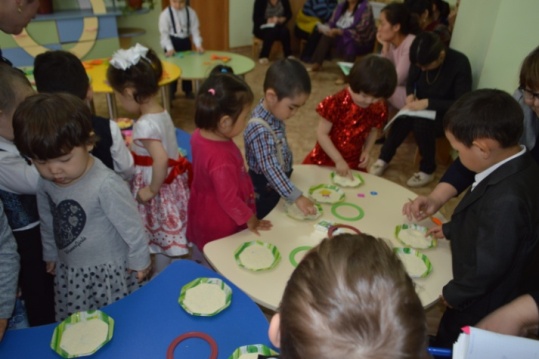 -Балалар,тәрелкедегі ұнтақтардан пішіндерді саусақтарымен ашып,қарап табады..--Сәлеметсізбе.Біз сіздің қояныңызды тауып әкелдік.-Рахмет сізге.-Рефлексиялық- түзетушілік-Ал,балалар бізге не келді-Күннің көзі бізге нелер әкелді.-Қандай тапсырмалармен ойындар ойнадық.-Дұрыс айтасыңдар.-Сендер  бүгінгі тапсырмаларды жақсы орындадыңдар.Барлықтарың қатаыстыңдар.-Күннің көзі.-Қызықты тапсырмалар әкелді.-«Көңілді доптарды топтастырдық»-«Көлге көпір құрастырдық»«Жоғалған пішіндерді таптық».«Тауықтарға қанаттарын тақтық».Қоянға  көмектестік.